The next regular meeting and Public Hearing of the School Board is Thursday, September 8, 2016, at 6:00 p.m.Persons are advised that if they decide to appeal any decisions made at this meeting, they will need a record of the proceedings, and for such purpose, they may need to ensure that a verbatim record of the proceedings is made, which record includes the testimony and evidence upon which the appeal is to be made.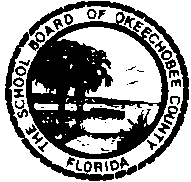 School Board of Okeechobee CountyAgenda for WorkshopSeptember 8, 20164:00 p.m.ChairpersonMalissa MorganVice ChairpersonJill HolcombMembersJoe ArnoldDixie BallIndia RiedelCall to OrderInformation/Discussion ItemsSubject:  Possibility of Special Facilities ConstructionThe workshop will be held at and include a tour of                        Okeechobee High School, 2800 Highway 441 North, Okeechobee.Information will be presented at the workshop and is available upon request in the Superintendent’s office.Call to OrderInformation/Discussion ItemsSubject:  Possibility of Special Facilities ConstructionThe workshop will be held at and include a tour of                        Okeechobee High School, 2800 Highway 441 North, Okeechobee.Information will be presented at the workshop and is available upon request in the Superintendent’s office.VisionCall to OrderInformation/Discussion ItemsSubject:  Possibility of Special Facilities ConstructionThe workshop will be held at and include a tour of                        Okeechobee High School, 2800 Highway 441 North, Okeechobee.Information will be presented at the workshop and is available upon request in the Superintendent’s office.Call to OrderInformation/Discussion ItemsSubject:  Possibility of Special Facilities ConstructionThe workshop will be held at and include a tour of                        Okeechobee High School, 2800 Highway 441 North, Okeechobee.Information will be presented at the workshop and is available upon request in the Superintendent’s office.Achieving Excellence:
Putting Students FirstCall to OrderInformation/Discussion ItemsSubject:  Possibility of Special Facilities ConstructionThe workshop will be held at and include a tour of                        Okeechobee High School, 2800 Highway 441 North, Okeechobee.Information will be presented at the workshop and is available upon request in the Superintendent’s office.Call to OrderInformation/Discussion ItemsSubject:  Possibility of Special Facilities ConstructionThe workshop will be held at and include a tour of                        Okeechobee High School, 2800 Highway 441 North, Okeechobee.Information will be presented at the workshop and is available upon request in the Superintendent’s office.Call to OrderInformation/Discussion ItemsSubject:  Possibility of Special Facilities ConstructionThe workshop will be held at and include a tour of                        Okeechobee High School, 2800 Highway 441 North, Okeechobee.Information will be presented at the workshop and is available upon request in the Superintendent’s office.Call to OrderInformation/Discussion ItemsSubject:  Possibility of Special Facilities ConstructionThe workshop will be held at and include a tour of                        Okeechobee High School, 2800 Highway 441 North, Okeechobee.Information will be presented at the workshop and is available upon request in the Superintendent’s office.MissionCall to OrderInformation/Discussion ItemsSubject:  Possibility of Special Facilities ConstructionThe workshop will be held at and include a tour of                        Okeechobee High School, 2800 Highway 441 North, Okeechobee.Information will be presented at the workshop and is available upon request in the Superintendent’s office.Call to OrderInformation/Discussion ItemsSubject:  Possibility of Special Facilities ConstructionThe workshop will be held at and include a tour of                        Okeechobee High School, 2800 Highway 441 North, Okeechobee.Information will be presented at the workshop and is available upon request in the Superintendent’s office.To prepare all students to be college and career ready and function as productive citizens.Call to OrderInformation/Discussion ItemsSubject:  Possibility of Special Facilities ConstructionThe workshop will be held at and include a tour of                        Okeechobee High School, 2800 Highway 441 North, Okeechobee.Information will be presented at the workshop and is available upon request in the Superintendent’s office.Call to OrderInformation/Discussion ItemsSubject:  Possibility of Special Facilities ConstructionThe workshop will be held at and include a tour of                        Okeechobee High School, 2800 Highway 441 North, Okeechobee.Information will be presented at the workshop and is available upon request in the Superintendent’s office.Call to OrderInformation/Discussion ItemsSubject:  Possibility of Special Facilities ConstructionThe workshop will be held at and include a tour of                        Okeechobee High School, 2800 Highway 441 North, Okeechobee.Information will be presented at the workshop and is available upon request in the Superintendent’s office.Call to OrderInformation/Discussion ItemsSubject:  Possibility of Special Facilities ConstructionThe workshop will be held at and include a tour of                        Okeechobee High School, 2800 Highway 441 North, Okeechobee.Information will be presented at the workshop and is available upon request in the Superintendent’s office.Core ValuesCall to OrderInformation/Discussion ItemsSubject:  Possibility of Special Facilities ConstructionThe workshop will be held at and include a tour of                        Okeechobee High School, 2800 Highway 441 North, Okeechobee.Information will be presented at the workshop and is available upon request in the Superintendent’s office.Call to OrderInformation/Discussion ItemsSubject:  Possibility of Special Facilities ConstructionThe workshop will be held at and include a tour of                        Okeechobee High School, 2800 Highway 441 North, Okeechobee.Information will be presented at the workshop and is available upon request in the Superintendent’s office.PerseveranceRespectIntegrityDependabilityEthicsCall to OrderInformation/Discussion ItemsSubject:  Possibility of Special Facilities ConstructionThe workshop will be held at and include a tour of                        Okeechobee High School, 2800 Highway 441 North, Okeechobee.Information will be presented at the workshop and is available upon request in the Superintendent’s office.Call to OrderInformation/Discussion ItemsSubject:  Possibility of Special Facilities ConstructionThe workshop will be held at and include a tour of                        Okeechobee High School, 2800 Highway 441 North, Okeechobee.Information will be presented at the workshop and is available upon request in the Superintendent’s office.Call to OrderInformation/Discussion ItemsSubject:  Possibility of Special Facilities ConstructionThe workshop will be held at and include a tour of                        Okeechobee High School, 2800 Highway 441 North, Okeechobee.Information will be presented at the workshop and is available upon request in the Superintendent’s office.Call to OrderInformation/Discussion ItemsSubject:  Possibility of Special Facilities ConstructionThe workshop will be held at and include a tour of                        Okeechobee High School, 2800 Highway 441 North, Okeechobee.Information will be presented at the workshop and is available upon request in the Superintendent’s office.Call to OrderInformation/Discussion ItemsSubject:  Possibility of Special Facilities ConstructionThe workshop will be held at and include a tour of                        Okeechobee High School, 2800 Highway 441 North, Okeechobee.Information will be presented at the workshop and is available upon request in the Superintendent’s office.Call to OrderInformation/Discussion ItemsSubject:  Possibility of Special Facilities ConstructionThe workshop will be held at and include a tour of                        Okeechobee High School, 2800 Highway 441 North, Okeechobee.Information will be presented at the workshop and is available upon request in the Superintendent’s office.Call to OrderInformation/Discussion ItemsSubject:  Possibility of Special Facilities ConstructionThe workshop will be held at and include a tour of                        Okeechobee High School, 2800 Highway 441 North, Okeechobee.Information will be presented at the workshop and is available upon request in the Superintendent’s office.Call to OrderInformation/Discussion ItemsSubject:  Possibility of Special Facilities ConstructionThe workshop will be held at and include a tour of                        Okeechobee High School, 2800 Highway 441 North, Okeechobee.Information will be presented at the workshop and is available upon request in the Superintendent’s office.